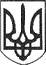 РЕШЕТИЛІВСЬКА МІСЬКА РАДАПОЛТАВСЬКОЇ ОБЛАСТІ(восьма сесія сьомого скликання)РІШЕННЯ27 червня 2018 року                                                                      № 319-8-VII        Розглянувши звернення Решетилівського районного спортивно-технічного клубу Товариства сприяння обороні України, щодо встановлення пільг з податку на нерухоме майно, відмінне від земельної ділянки, керуючись п. 28 ч.1 стаття 26 Закону України «Про місцеве самоврядування в Україні», пп.12.3.7. пункту 12.3. статті 12 Податкового кодексу України, Решетилівська міська радаВИРІШИЛА:     1. Відмовити Решетилівському районному спортивно-технічному клубу Товариства сприяння обороні Україні у наданні пільг зі сплати податку на нерухоме майно, відмінне від земельної ділянки.Секретар міської ради                                                       О.А. ДядюноваВ.о. начальника відділу юридично-правової допомоги та наданняадміністративних послуг                                                            Н.Ю. КолотійВ.о. начальника відділу економічногорозвитку та фінансування                                                           І.В. Сивинська                                            Голова постійної комісії з питаньбюджету, фінансів та плануваннясоціально-економічного розвитку,цін, приватизації та підприємницькоїдіяльності                                                                                   О.П. ОренбургськаПро відмову у наданні пільгизі сплати податку на нерухоме майно, відмінне від земельноїділянки